2015 End of Hi-BEAR-Nation Debate Tournament & Team IPDA National Championship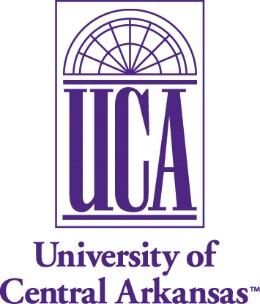 University of Central Arkansas201 S. Donaghey Avenue, Conway, Arkansas 72035On behalf of the University of Central Arkansas, the UCA Department of Communication, and UCA Forensics, we are pleased to invite you to the Seventh Annual End of Hi-BEAR-Nation Debate Tournament, to be held on our campus March 13-15, 2015. Our tournament is open to all who wish to participate.This year, in addition to being IPDA Last Call, we are honored to host the Team IPDA National Championship. Because this is the National Championship, we will offer six rounds of Team IPDA and an appropriate number of outrounds. Please note that we will be following National Championship guidelines and procedures for the entire tournament (including the individual portion).All of the pertinent information is included with this invitation. We look forward to having you on our campus for a weekend of IPDA Debate.Sincerely,Anthony McMullen (amcmullen@uca.edu), Director of ForensicsKatherine Bray (kbray@uca.edu), Assistant Director of ForensicsUniversity of Central Arkansas Forensics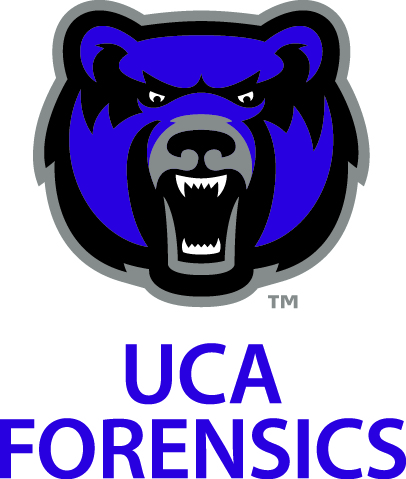 Tournament Headquarters: The tournament will be headquartered in the College of Business (COB) building on the UCA Campus. COB is located just north of the AETN headquarters on Donaghey Avenue. Feel free to park near the building, but do not park in the row of spaces marked “Reserved 24/7.”The University of Central Arkansas is a non-smoking campus. The prohibition against smoking (including vaping and e-cigarettes) extends to all UCA property (including parking lots).Hotel Information: Conway has plenty of hotels located near Interstate 40, and most of them are near a number of restaurant and shopping options. Such hotels can be found using a basic Internet search. However, please contact us if you need help locating viable options or want recommendations.Entry Procedure and Deadline: The entry deadline is Friday, March 6 at 6:00 p.m. Changes may be made without penalty until Tuesday, March 12 at 6:00 p.m. A $20 fee will be assessed for changes after that date and time. Tournament Notes: All rules guiding IPDA debate, including division eligibility and times, will apply to this tournament. These rules can be found at ipdadebate.info. UCA will enter competitors into this tournament. However, we will ensure that UCA competitors are not judged by members of the UCA community.Judges: Because we are following National Championship protocols, all programs must bring sufficient judges to cover their entries. One judge covers up to four individual debaters and/or two teams. There is no option for uncovered debaters.For Team IPDA, all judges are obligated to all rounds, including all outrounds. For individual IPDA, judges are obligated until one round after the program’s last debater has been eliminated, and eliminated competitors may be used as judges in the outrounds, though competitors will not judge in the same division in which they competed.Awards: Tournament trophies will be given to all competitors who reach outrounds, the top five speakers in each division, and the top three programs in Team IPDA, IPDA, and overall. We will following the National Championship formula for calculating all awards.We will also present a special award to the team with the highest preliminary round winning percentage across all forms and divisions of debate, regardless of size (three competitors minimum).Registration, Fees, and Payment: Register by sending an email to Anthony McMullen at amcmullen@uca.edu. On the email, please copy Jorji Jarzabek at mary.jarzabek@lsus.edu. Entries should be confirmed within twenty-four hours. (If not, assume that it has not been received and contract either Anthony at (501) 852-0695 or Jorji at (318) 797-5318.)For team IPDA, entries are $35.00 each. For your team IPDA entries, please make checks out to “International Public Debate Association.”For individual IPDA, entries are $25.00 each. For your individual entries, please make a separate check out to “UCA Debate and Forensics.”Tentative Schedule:Friday:12:00: Registration1:00: Team Rd. 12:30: Team Rd. 24:00: Team Rd. 35:30: Dinner Break6:00: Team Rd. 47:30: Team Rd. 59:00: Team Rd. 6Saturday:8:30: Team Coaches Check9:00: Team Octafinals10:30: Team Quarterfinals12:00: IPDA Rd. 11:30: IPDA Rd. 23:00: Team Semifinals4:30: IPDA Rd. 36:00: IPDA Rd. 47:30: Team Championship Rd.Sunday:8:30: IPDA Rd. 510:00: IPDA Rd. 611:30: Postings12:00: IPDA Octafinals1:45: AwardsASAP: Remaining Rounds(Tab Room Open on Sunday for running Coaches Check.)